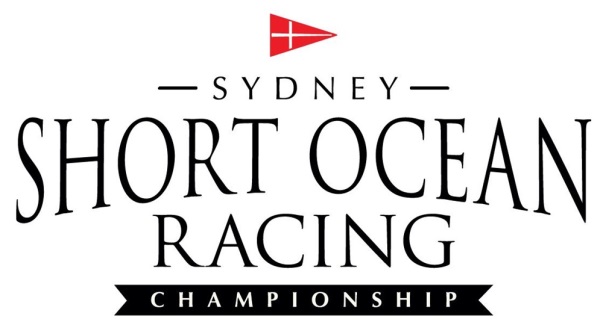 REGATTA LUNCH ORDERS Cut-off time for orders is 12 noon Thursday 26 NovemberCollection time requested (Earliest 8am): _____________Boat name:	__________________________________Contact number: ________________________________Email to:  sailing@mhyc.com.au*No further discounts available 									Signature: _________________________  		Total    $___________Credit Card details for pre-payment:	  Visa    	 Mastercard  	AMEX  Card no:	__ __ __ __   __ __ __ __   __ __ __ __   __ __ __ __    Name on card:	__________________________________________Expiry Date:     __ / __      Total to be charged:	$_______DescriptionPrice*Saturday Qty.Sunday       Qty.Total $10-person sandwich platter box.       Various flavours.$86.0010-person gourmet platter box. Various Sandwiches, baguettes, and wraps.$99.00Ham, Cheese, & Tomato Sandwich$9.20Beef and Pickles Sandwich$9.20Grilled veggies and pesto sandwich$9.20Chicken Caesar Sandwich$9.20Schnitzel & coleslaw sandwich$9.20600ml water x 24 bottles$24.00TOTAL